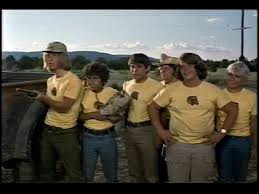 Writer’s Notebook Response:Think about the following questions, and answer them in a paragraph.  Title your entry CONFORMITY.How does your behavior change when you are in a group?How would you define conformity?Are there things you wouldn’t ordinarily do that you find yourself doing when you are part of a group?What is a misfit?What might be some other words for misfit?Why is it that some people just don’t fit in with others? Why are some kids often mean to kids who don’t fit in?